MOHAMMED Assistant Pharmacist (DHA PASSED)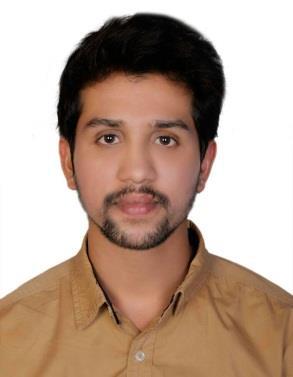 E-Mail: mohammed.368843@2freemail.com Deira, Dubai (UAE).AIMS AND OBJECTIVES:Self-motivated professional with Pharmacy Certificate and Four years of experience seeks to apply medication knowledge for patient health while providing top-notch pharmacy services in retail as well as hospital/clinic setting. Outstanding interpersonal skills with a track record of establishing positive relationships with customers, pharmaceutical representatives/manufacturers, medical professionals, healthcare organizations and insurance providers.PROFESSIONAL EDUCATIONAL:D.PHARM (DIPLOMA IN PHARMACY)  National College of Pharmacy, Shimoga,Karnataka,India	2011-13PROFESSIONAL LISENCES:Pharmacist: Drug Control Department of Karnataka, IndiaAssistant Pharmacist: Dubai Health Authority (DHA) Exam PassedPROFESSIONAL EXPERIENCE:Assistant Pharmacist: Zanbaq Al Madina Pharmacy, Abu Dhabi, UAE	01-11-2015	to	till date.JOB DESCRIPTION:Accurately dispensing drugs to patients according to a doctor’s prescription.Patient counseling to educate them about side effects, drug interactions and resolve medication delivery problems.Dispensing OTC medicines according to patient’s requirements and health condition.Taking Insurance approvals and dispensing medicines accordingly.Coordinating with Insurance companies and accounts department about approvals, and payments issues.Maintaining all Pharmacy documentation, packaging, labeling and recording medications issued to patients.Coordinating with all Pharmacy members to work as a team.Maintaining pharmaceutical stock, creating inventories and ordering drugs.Perform duties according to various procedures and protocol for GDP (Good dispensing practice )Execute daily operations of medicine procurement, maintaining stock balance and proper documentation related to patient files and pharmacy inventory.Dispensing OTC medicines according to patient’s requirements and health condition.Maintain established procedures concerning quality assurance, storage of medicine and security of controlled substances and disposal hazardous waste drugs.Provides drug related information to doctors, hospital staff and patients.Communicating with customers sympathetically and supportively.Coordinating with all Pharmacy members to work as a team.Maintaining pharmaceutical stock, creating inventories and ordering drugs.KEY SKILLS AND COMPETENCIES:Good interpersonal and communication skills.Drug knowledge and assessment.Ability to inspire the trust of others.Strong organizing and management skills.Basic knowledge of MS Office, Pharmacy Plus, EZE-POS,CLINC PRO, OPENJET, ECLAIM, PBM & various internet tools and software.Awarded with Best employee of the year- 2016 at MESK AL MADINA MEDICAL CENTER &PHARMACY.PERSONAL DETAILS:FULL NAMEMOHAMMED Date of birth8th Sept 1993ReligionIslamMarital statusSingleLANGUAGES KNOWNFLUENT: English, Hindi, Urdu, Kannada, Malayalam,VISA STATUSUAE Resident Visa.Hospital Pharmacist: KMC Hospital Manipal, Karnataka, India25-08-2013  to 12-10-2015